
ՀԱՅԱՍՏԱՆԻ ՀԱՆՐԱՊԵՏՈՒԹՅԱՆ
 ԱԽՈՒՐՅԱՆ ՀԱՄԱՅՆՔԻ ԱՎԱԳԱՆԻ 
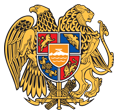 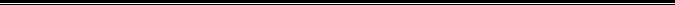 ԱՐՁԱՆԱԳՐՈՒԹՅՈՒՆ N 2
15 ՓԵՏՐՎԱՐԻ 2019թվական

ՀԱՅԱՍՏԱՆԻ ՀԱՆՐԱՊԵՏՈՒԹՅԱՆ  ՇԻՐԱԿԻ ՄԱՐԶԻ ԱԽՈՒՐՅԱՆ ՀԱՄԱՅՆՔԻ ԱՎԱԳԱՆՈՒ ԱՐՏԱՀԵՐԹ ՆԻՍՏԻՀամայնքի ավագանու նիստին ներկա էին ավագանու 10 անդամներ:Բացակա էին` Ֆրունզե Անտոնյանը, Արտաշես Դրմեյանը, Վոլոդյա Էլբակյանը, Արմեն Համիկյանը, Արամայիս ՄքոյանըՀամայնքի ղեկավարի հրավերով ավագանու նիստին մասնակցում էին` աշխատակազմի աշխատակիցներ՝ Ռ.Քաբաբյանը, տեղակալներ Ս. Աբրահամյանը և Լ. Տիգրանյանը:
Նիստը վարում էր  համայնքի ղեկավար` Արծրունի Իգիթյանը
Նիստը արձանագրում էր աշխատակազմի քարտուղար` Հայկանուշ ԽաչատրյանըԼսեցին
ՀԱՅԱՍՏԱՆԻ ՀԱՆՐԱՊԵՏՈՒԹՅԱՆ ՇԻՐԱԿԻ ՄԱՐԶԻ ԱԽՈՒՐՅԱՆ ՀԱՄԱՅՆՔԻ ԱՆԱԳԱՆՈՒ 2019 ԹՎԱԿԱՆԻ ՓԵՏՐՎԱՐԻ 15-Ի ԱՐՏԱՀԵՐԹ ՆԻՍՏԻ ՕՐԱԿԱՐԳԸ ՀԱՍՏԱՏԵԼՈՒ ՄԱՍԻՆ /Զեկ. ԱՐԾՐՈՒՆԻ ԻԳԻԹՅԱՆ/Հանրապետության օրենքի 14-րդ հոդվածի 6-րդ մասի և 17-րդ հոդվածի դրույթներով Հայաստանի Հանրապետության Շիրակի մարզի Ախուրյան համայնքի ավագանին որոշում է՝Հաստատել Հայաստանի Հանրապետության Շիրակի մարզի Ախուրյան համայնքի ավագանու 2019 թվականի փետրվարի 15-ի արտահերթ նիստի հետևյալ օրակարգը.
1. Հայաստանի Հանրապետության Շիրակի մարզի Ախուրյան համայնքի ավագանու 2018 թվականի դեկտեմբերի 28-ի թիվ 134-Ն որոշման մեջ փոփոխություններ կատարելու մասին /Զեկուցող` Հայաստանի Հանրապետության Շիրակի մարզի Ախուրյան համայնքի ղեկավար Արծրունի Իգիթյան/
2. Հայաստանի Հանրապետության Շիրակի մարզի Ախուրյան համայնքի 2018թվականի բյուջեի կատարման տարեկան հաշվետվությունը հաստատելու մասին 
/Զեկուցող` Հայաստանի Հանրապետության Շիրակի մարզի Ախուրյան համայնքի ղեկավար Արծրունի Իգիթյան / 
3. Հայաստանի Հանրապետության Շիրակի մարզի Ախուրյան համայնքի հնգամյա
զարգացման ծրագրի իրականացման վերաբերյալ 2018 թվականի հաշվետվությունը հաստատելու մասին Հայաստանի Հանրապետության Շիրակի մարզի Ախուրյան համայնքի
/Զեկուցող` Հայաստանի Հանրապետության Շիրակի մարզի Ախուրյան համայնքի ղեկավար Արծրունի Իգիթյան / 
4. Հայաստանի Հանրապետության Շիրակի մարզի Ախուրյան 2019 թվականի տարեկան աշխատանքային պլանի հաստատման մասին
/Զեկուցող` Հայաստանի Հանրապետության Շիրակի մարզի Ախուրյան համայնքի ղեկավար Արծրունի Իգիթյան /Որոշումն ընդունված է. /կցվում է որոշում N 9/Լսեցին
ՀԱՅԱՍՏԱՆԻ ՀԱՆՐԱՊԵՏՈՒԹՅԱՆ ՇԻՐԱԿԻ ՄԱՐԶԻ ԱԽՈՒՐՅԱՆ ՀԱՄԱՅՆՔԻ ԱՎԱԳԱՆՈՒ 2018 ԹՎԱԿԱՆԻ ՀՈՒՆՎԱՐԻ 29-Ի ԹԻՎ 134-Ն ՈՐՈՇՄԱՆ ՄԵՋ ՓՈՓՈԽՈՒԹՅՈՒՆՆԵՐ ԿԱՏԱՐԵԼՈՒ ՄԱՍԻՆ /Զեկ. ԱՐԾՐՈՒՆԻ ԻԳԻԹՅԱՆ/Ղեկավարվելով <<Տեղական ինքնակառավարման մասին>> Հայաստանի Հանրապետության օրենքի 18-րդ հոդվածի 1-ին մասի 5-րդ կետի դրույթներով, <<Նորմատիվ իրավական ակտերի մասին>> Հայաստանի Հանրապետության օրենքի 1-ին հոդվածի 2-րդ մասի, 33-րդ հոդվածի 1-ին մասի 1-ին կետի և 34- րդ հոդվածի 1-ին, 2-րդ և 3-րդ մասերի դրույթներով և հաշվի առնելով Հայաստանի Հանրապետության Շիրակի մարզի Ախուրյան համայնքի ղեկավարի առաջարկը՝Հայաստանի Հանրապետության Շիրակի մարզի Ախուրյան համայնքի ավագանին որոշում է՝Հայաստանի Հանրապետության Շիրակի մարզի Ախուրյան համայնքի ավագանու 2018 թվականի դեկտեմբերի 28-ի <<Հայաստանի Հանրապետության Շիրակի մարզի Ախուրյան համայնքի 2019 թվականի բյուջեն հաստատելու մասին>> թիվ 134-Ն որոշման մեջ կատարել հետևյալ փոփոխությունները.Որոշումն ընդունված է. /կցվում է որոշում N 10-Ն/Լսեցին
ՀԱՅԱՍՏԱՆԻ ՀԱՆՐԱՊԵՏՈՒԹՅԱՆ ՇԻՐԱԿԻ ՄԱՐԶԻ ԱԽՈՒՐՅԱՆ ՀԱՄԱՅՆՔԻ 2018 ԹՎԱԿԱՆԻ ԲՅՈՒՋԵԻ ԿԱՏԱՐՄԱՆ ՏԱՐԵԿԱՆ ՀԱՇՎԵՏՎՈՒԹՅՈՒՆԸ ՀԱՍՏԱՏԵԼՈՒ ՄԱՍԻՆ /Զեկ. ԱՐԾՐՈՒՆԻ ԻԳԻԹՅԱՆ/ Ղեկավարվելով <<Տեղական ինքնակառավարման մասին>> Հայաստանի Հանրապետության օրենքի 18-րդ հոդվածի 1-ին մասի 5-րդ կետի դրույթներով
Հայաստանի Հանրապետության Ախուրյան համայնքի ավագանին որոշում է՝Հաստատել Հայաստանի Հանրապետության Շիրակի մարզի Ախուրյան համայնքի 2018թվականի բյուջեի կատարման տարեկան հաշվետվությունը համաձայն հավելվածի:Որոշումն ընդունված է. /կցվում է որոշում N 11-Ն/Լսեցին
ՀԱՅԱՍՏԱՆԻ ՀԱՆՐԱՊԵՏՈՒԹՅԱՆ ՇԻՐԱԿԻ ՄԱՐԶԻ ԱԽՈՒՐՅԱՆ ՀԱՄԱՅՆՔԻ 2019 ԹՎԱԿԱՆԻ ՏԱՐԵԿԱՆ ԱՇԽԱՏԱՆՔԱՅԻՆ ՊԼԱՆԻ ՀԱՍՏԱՏՄԱՆ ՄԱՍԻՆ/Զեկ. ԱՐԾՐՈՒՆԻ ԻԳԻԹՅԱՆ/Ղեկավարվելով <<Տեղական ինքնակառավարման մասին>> Հայաստանի Հանրապետության օրենքի 18-րդ հոդվածի 1-ին մասի 5-րդ կետի դրույթներով
Հանրապետության Շիրակի մարզի Ախուրյան համայնքի ավագանին որոշում է`Հաստատել Հայաստանի Հանրապետության Շիրակի մարզի Ախուրյան համայնքի 2019 թվականի տարեկան զարգացման ծրագիրը՝ համաձայն հավելվածի:Որոշումն ընդունված է. /կցվում է որոշում N 12-Ն/Լսեցին
ՀԱՅԱՍՏԱՆԻ ՀԱՆՐԱՊԵՏՈՒԹՅԱՆ ՇԻՐԱԿԻ ՄԱՐԶԻ ԱԽՈՒՐՅԱՆ ՀԱՄԱՅՆՔԻ 2019 ԹՎԱԿԱՆԻ ՏԱՐԵԿԱՆ ԱՇԽԱՏԱՆՔԱՅԻՆ ՊԼԱՆԻ ՀԱՍՏԱՏՄԱՆ ՄԱՍԻՆ /Զեկ. ԱՐԾՐՈՒՆԻ ԻԳԻԹՅԱՆ/Ղեկավարվելով <<Տեղական ինքնակառավարման մասին>> Հայաստանի Հանրապետության օրենքի 18-րդ հոդվածի 1-ին մասի 5-րդ կետի դրույթներով 
Հանրապետության Շիրակի մարզի Ախուրյան համայնքի ավագանին որոշում է`Հաստատել Հայաստանի Հանրապետության Շիրակի մարզի Ախուրյան համայնքի 2019 թվականի տարեկան զարգացման ծրագիրը՝ համաձայն հավելվածի:Որոշումն ընդունված է. /կցվում է որոշում N 13-Ն/
Համայնքի ղեկավար

ԱՐԾՐՈՒՆԻ ԻԳԻԹՅԱՆ________________Նիստն արձանագրեց`  Հայկանուշ Խաչատրյանը _________________________________Կողմ-10Դեմ-0Ձեռնպահ-0Կողմ-9Դեմ-0Ձեռնպահ-0Կողմ-9Դեմ-0Ձեռնպահ-0Կողմ-9Դեմ-0Ձեռնպահ-0Կողմ-9Դեմ-0Ձեռնպահ-0 Ավագանու անդամներԳԵՎՈՐԳ ԲԱԲՈՒՋՅԱՆԺԻՐԱՅՐ ԳԱԲՈՅԱՆԱՐՏԱՇԵՍ ԳԵՎՈՐԳՅԱՆՀՈՎՀԱՆՆԵՍ ԽԱՉԱՏՐՅԱՆՎԱԼՈԴՅԱ ՀՈՎՀԱՆՆԻՍՅԱՆԼԱԴԻԿ ՂԱԶԱՐՅԱՆՏԻԳՐԱՆ ՄԱԹԵՎՈՍՅԱՆՀՈՎՀԱՆՆԵՍ ՄԱԹՈՍՅԱՆՄՀԵՐ ՄՆԱՑՅԱՆԳԵՂԱՄ ՊԵՏՐՈՍՅԱՆ